Graphs and Transformations - AnswersMay 2016 Mathematics Advanced Paper 1: Pure Mathematics 1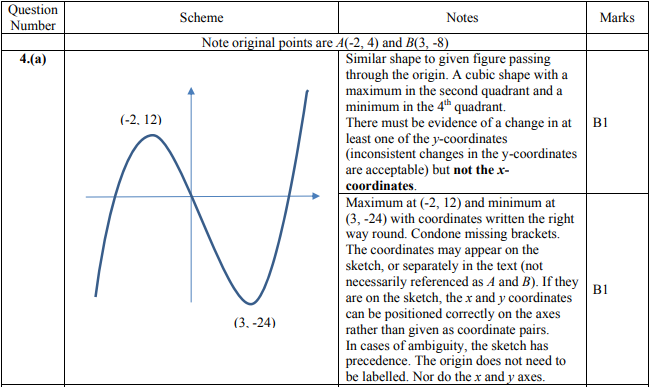 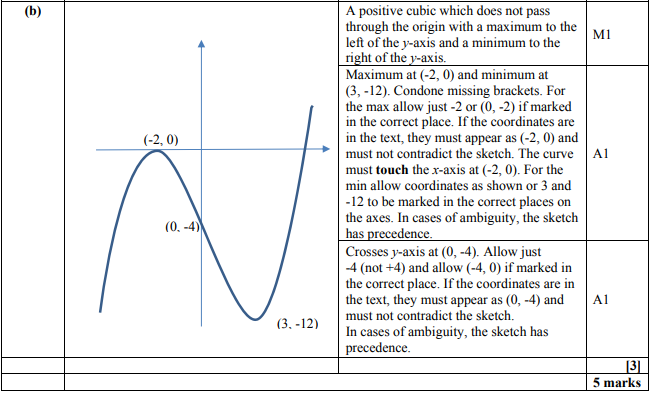 May 2014 Mathematics Advanced Paper 1: Pure Mathematics 1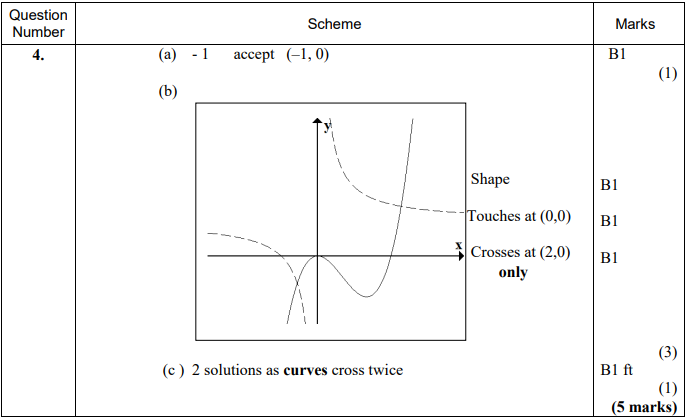 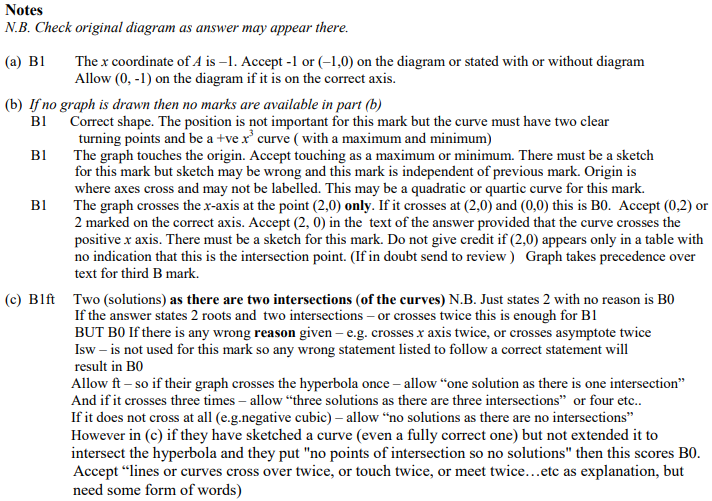 May 2013 Mathematics Advanced Paper 1: Pure Mathematics 1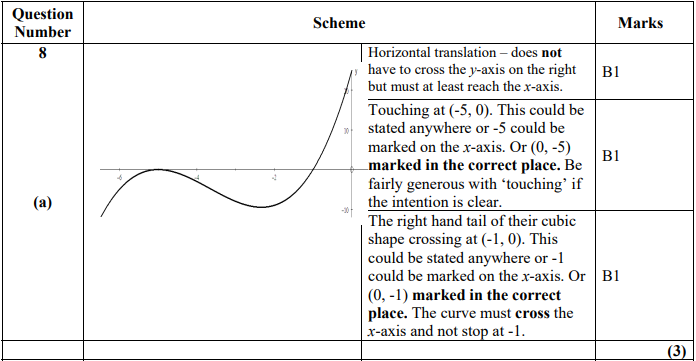 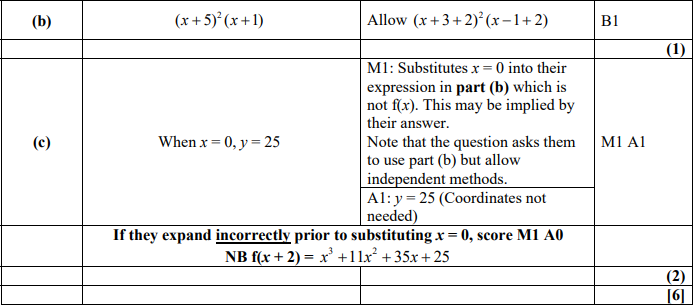 Jan 2013 Mathematics Advanced Paper 1: Pure Mathematics 1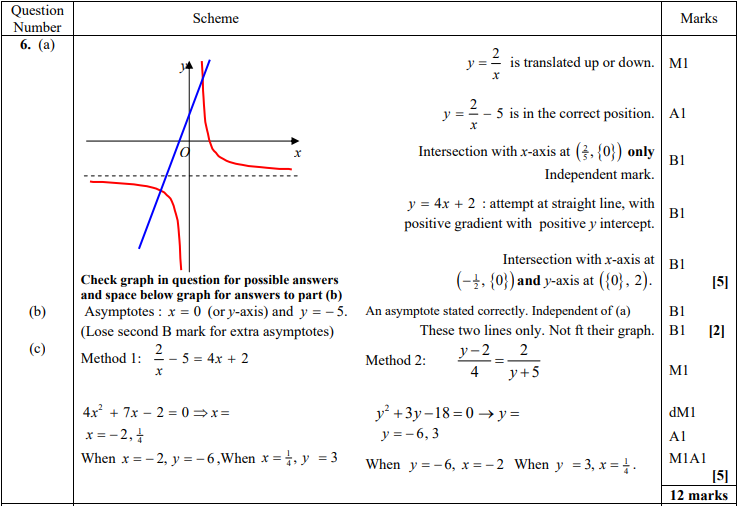 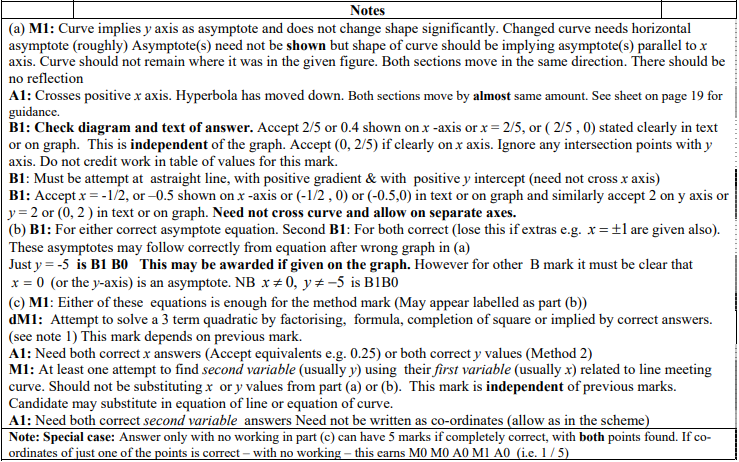 May 2012 Mathematics Advanced Paper 1: Pure Mathematics 1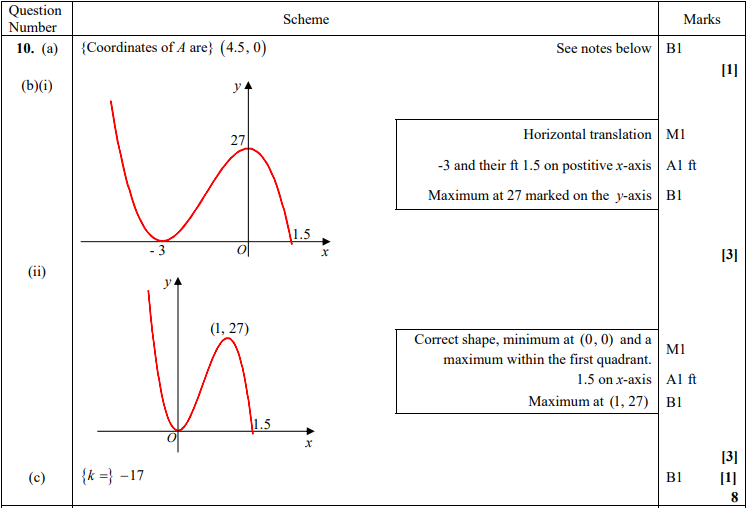 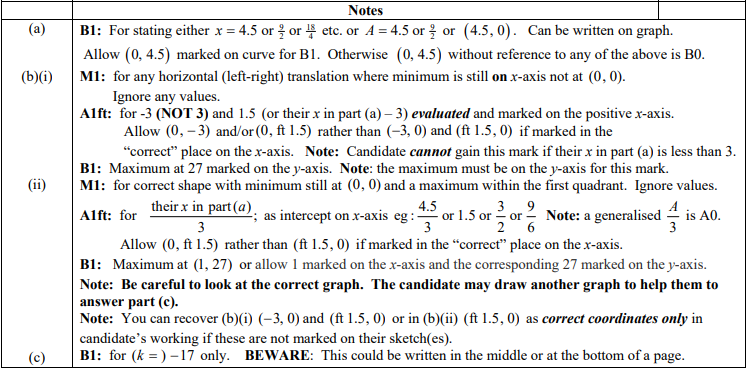 May 2011 Mathematics Advanced Paper 1: Pure Mathematics 1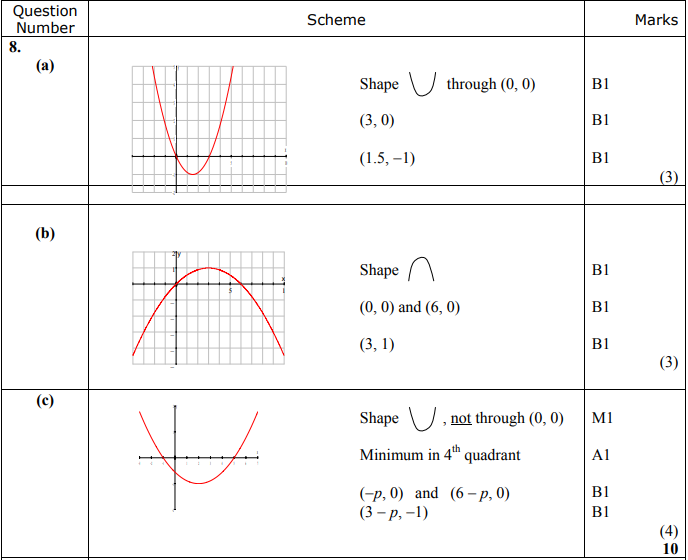 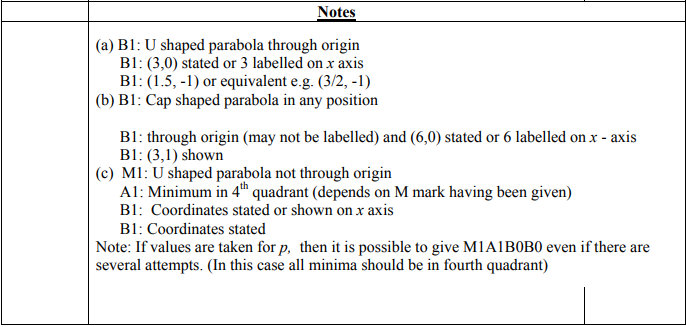 Jan 2011 Mathematics Advanced Paper 1: Pure Mathematics 1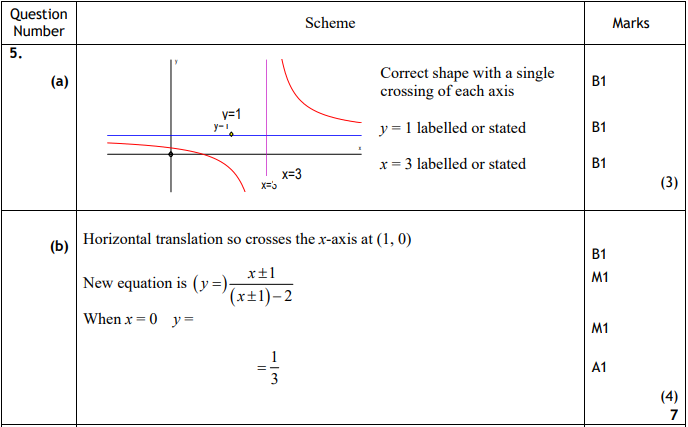 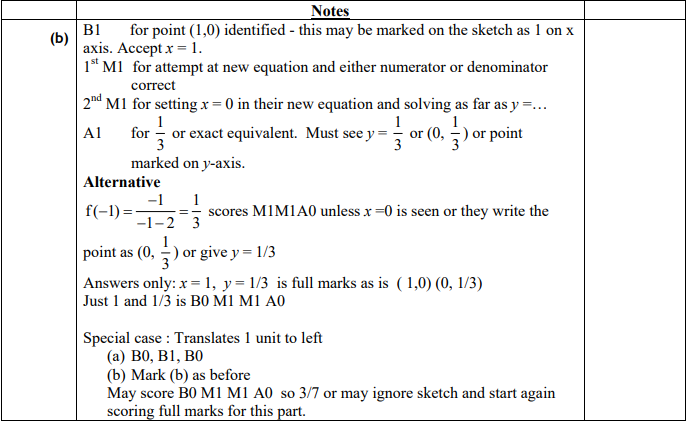 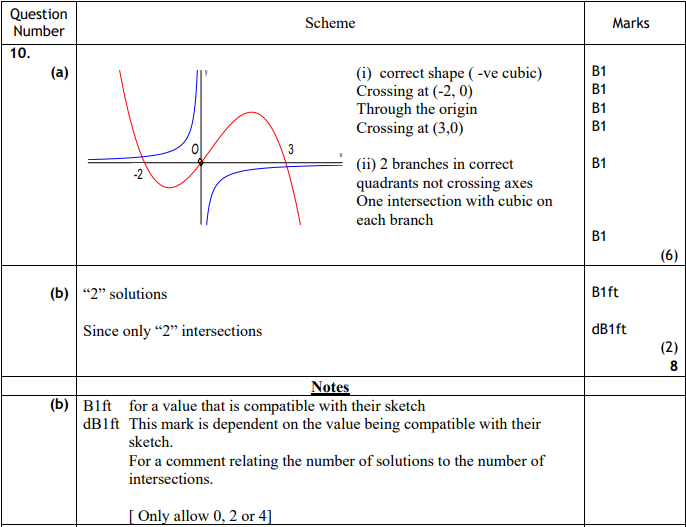 May 2010 Mathematics Advanced Paper 1: Pure Mathematics 1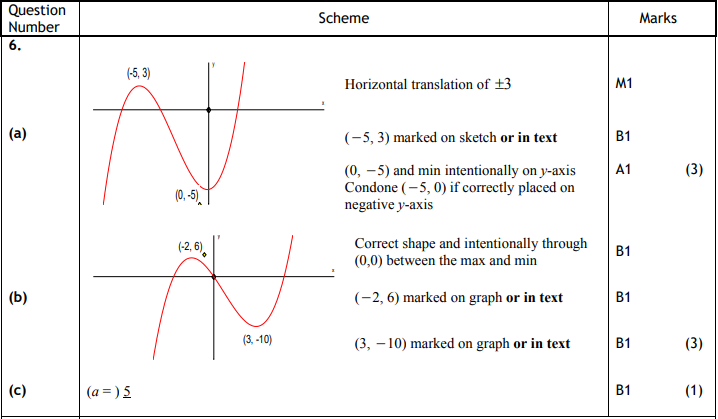 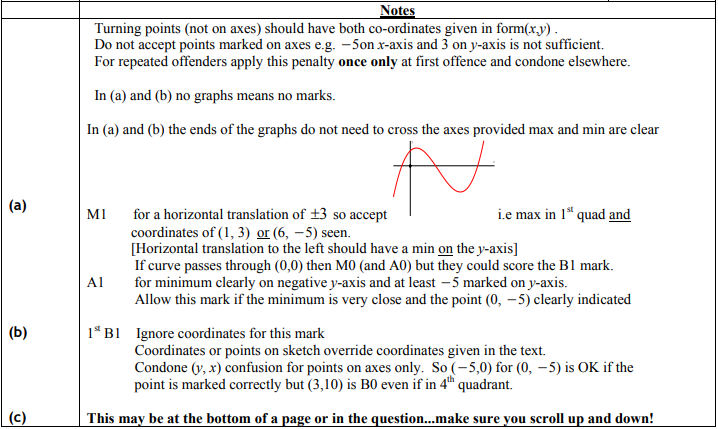 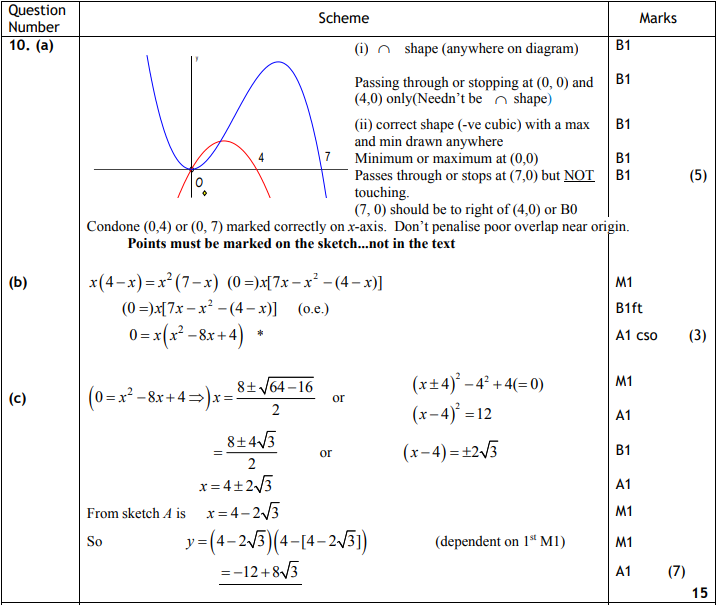 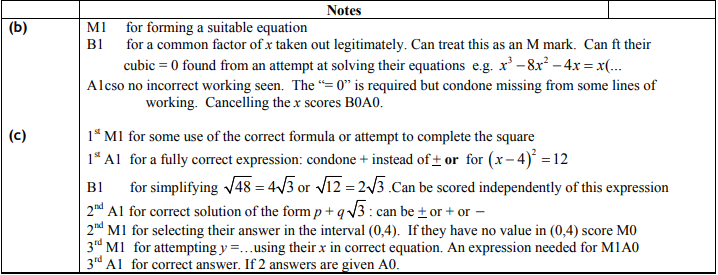 Jan 2010 Mathematics Advanced Paper 1: Pure Mathematics 1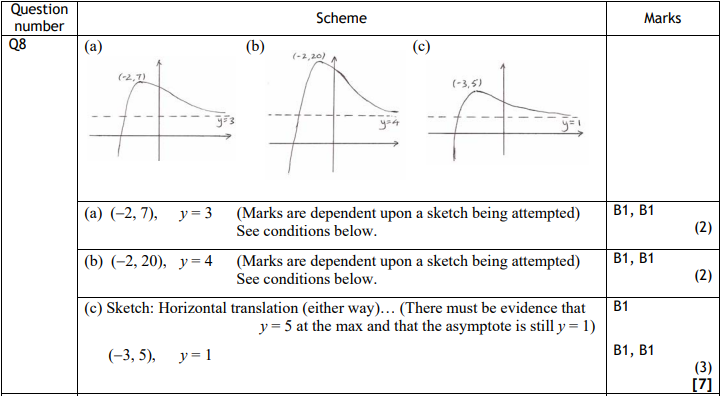 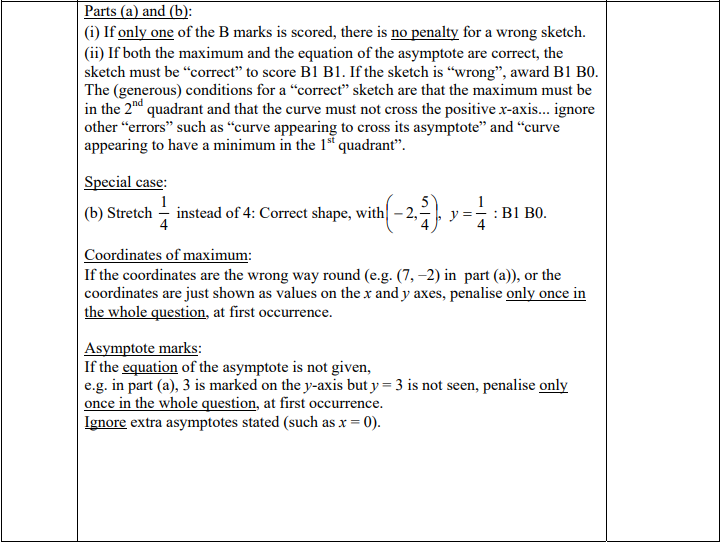 